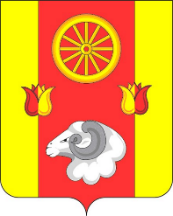 АдминистрацияРемонтненского сельского поселенияПОСТАНОВЛЕНИЕ05.03.2024                                                               с. Ремонтное                                          № 41                                              В соответствии с постановлением Администрации Ремонтненского сельского поселения от 04.04.2018 № 67 «Об утверждении Порядка разработки, реализации и оценки эффективности муниципальных программ Ремонтненского сельского поселения», и постановлением Администрации Ремонтненского сельского поселения от 10.10.2018 №140 «Об утверждении методических рекомендаций по разработке и реализации муниципальных программ Ремонтненского сельского поселения».ПОСТАНОВЛЯЮ:1. Утвердить отчет о реализации муниципальной программы Ремонтненского сельского поселения «Обеспечение качественными жилищно-коммунальными услугами населения Ремонтненского сельского поселения» за 2023 год согласно приложению.2. Настоящее постановление подлежит размещению на официальном сайте муниципального образования «Ремонтненское сельское поселение» в сети «Интернет».        3. Контроль за выполнением постановления оставляю за собой.Глава Администрации Ремонтненского сельского поселения	                                                                         А.Я. ЯковенкоПриложение к постановлениюАдминистрации Ремонтненскогосельского поселенияот 05.03.2024 № 41Отчет о реализации муниципальной программы «Обеспечение качественными жилищно-коммунальными услугами населения Ремонтненского сельского поселения» за 2023 год.Конкретные результаты реализации муниципальной программы,достигнутые за отчетный год.Муниципальная программа «Обеспечение качественными жилищно-коммунальными услугами населения Ремонтненского сельского поселения» была утверждена постановлением Администрации Ремонтненского  сельского поселения от 23.10.2018 № 150.Данная программа направлена на достижение следующих целей:- Совершенствование системы комплексного благоустройства и развития коммунальной инфраструктуры муниципального образования «Ремонтненское сельское поселение»;создание комфортных условий проживания и отдыха населения;Задачи программы:-приведение в качественное состояние элементов благоустройства населенного пункта;привлечение жителей к участию в решении проблем благоустройства населенных пунктов.создание условий для эффективного управления многоквартирными домами.В 2023 году для повышения уровня благоустройства территории, комфортности и чистоты в населенных пунктах, расположенных на территории поселения были проведены 12 общественных субботника, ликвидированы 4 несанкционированные свалкиСотрудниками администрации, учреждений культуры, школ были приведены в порядок памятники, территории спортивных и детских площадок. Выполнена работа по противоклещевой обработке мест общего пользования. Проводилась работа по выявлению мест произрастания сорной и карантинной растительности. Была организована работа с населением на вывоз мусора. Произведено техническое обслуживание сетей уличного освещения.На  сходах граждан регулярно проводилось информирование населения по вопросам коммунального хозяйства, о необходимости очистки придворовых территорий от мусора. На информационных стендах размещаются объявления по вопросам благоустройства. Раздавались памятки о содержании придворовых территорий в порядке, необходимости устранения нарушений.Проведен «День древонасаждения», на котором было посажено 75 саженцев деревьев, привлечено 45 человек.Перечень мероприятий реализации муниципальной программы выполненных и невыполненных в установленные сроки.	         Реализация основных мероприятий муниципальной программы осуществляется в соответствии с планом реализации утвержденным Постановлением Администрации Ремонтненского сельского поселения от 09.01.2023 № 11.Для достижения намеченных целей программы предусматривалась реализация следующих основных мероприятий:Основное мероприятие 2.1 «Уличное освещение» Работы по техническому обслуживанию сетей уличного освещения выполнены в полном объеме. Проведены мероприятия по замене отработанных ламп уличного освещения в населенных пунктах, оплата электроэнергии за уличное освещение производится в срок.Основное мероприятие 2.2 «Озеленение» исполнено полном объеме, произведена посадка деревьев.Основное мероприятие 2.3 «Содержание мест захоронения»,Основное мероприятие 2.4 «Прочее благоустройство». Основное мероприятие 3.1 «Межевание земельных участков».Основное мероприятие 4.1 «Мероприятия по уплате взносов на капитальный ремонт общего имущества в многоквартирных жилых домах неблокированной застройки за муниципальные квартиры, расположенные в МКД и находящиеся в собственности Ремонтненского сельского поселения».        Описание результатов реализации основных мероприятий подпрограмм в 2023 году приведены в Таблице 2 к настоящему отчету.Данные об использовании бюджетных ассигнованийи внебюджетных средств на выполнение мероприятий муниципальной программы.Объем средств на реализацию муниципальной программы в 2023 году по плану составил 15426,8 тыс. руб., израсходовано 14609,1 тыс. руб. (94,7 %), в том числе за счет средств областного бюджета план - 0,0 тыс. руб., израсходовано 0,0 тыс. руб. (%). По подпрограмме 1 «Мероприятия в области коммунального хозяйства» план – 0,0 тыс. руб., фактически расходовано – 0,0 тыс. руб. (0%), в том числе за счет средств областного бюджета план-0,0 тыс. руб., израсходовано 0,0 тыс. руб. (0%). По подпрограмме 2 «Благоустройство» план составляет 15374,8 тыс. руб., фактически расходы составили 14562,1 тыс. руб. или 94,7%.По подпрограмме 3 «Межевание земельных участков» план составляет 45,0 тыс. руб., фактически расходы составили 40,0 тыс. руб. или 88,9%.По подпрограмме 4 «Развитие жилищного хозяйства» план составляет 70,0 тыс. руб., фактически расходы составили 7,0 тыс. руб. или 100%.Сведения об использовании бюджетных ассигнований и внебюджетных средств на реализацию муниципальной программы данные о расходах федерального бюджета, областного бюджета, бюджетов района и поселения, внебюджетных источников отражены в Таблице 3 к настоящему отчету.Сведения о достижении значений показателей (индикаторов)муниципальной программы.Результативность реализации муниципальной программы определяется достижением плановых значений показателей (индикаторов).В 2023 году было запланировано достижение девяти показателей (индикаторов).По 5 показателям фактические значения соответствуют плановым.Показатель «Процент привлечения населения поселения к работам по благоустройству».Показатель «Процент привлечения предприятий и организаций поселения к работам по благоустройству».Показатель «Уровень благоустроенности поселения (обеспеченность поселения сетями наружного освещения, зелеными насаждениями, детскими игровыми и спортивными площадками)Сведения о достижении значений показателей (индикаторов) муниципальной программы приведены в Таблице 1 к настоящему отчету.Информация о внесенных ответственным исполнителем измененияхв муниципальную программу.В течение 2023 года ответственным исполнителем вносились изменения в муниципальную программу Ремонтненского сельского поселения «Обеспечение качественными жилищно-коммунальными услугами населения Ремонтненского сельского поселения»:            1. Постановлением Администрации Ремонтненского сельского поселения от 09.01.2023 № 2 «О внесении изменений в муниципальную программу Ремонтненского сельского поселения «Обеспечение качественными жилищно-коммунальными услугами населения». Причина изменений – корректировка бюджетных ассигнований в соответствии с решением Собрания депутатов Ремонтненского сельского поселения.            2. Постановлением Администрации Ремонтненского сельского поселения от 11.05.2023 № 96 «О внесении изменений в муниципальную программу Ремонтненского сельского поселения «Обеспечение качественными жилищно-коммунальными услугами населения». Причиной изменений – уточнение объемов финансирования.3. Постановлением Администрации Ремонтненского сельского поселения от 10.10.2023 № 165 «О внесении изменений в муниципальную программу Ремонтненского сельского поселения «Обеспечение качественными жилищно-коммунальными услугами населения». Причиной изменений – уточнение объемов финансирования.4. Постановлением Администрации Ремонтненского сельского поселения от 15.01.2024 № 2 «О внесении изменений в муниципальную программу Ремонтненского сельского поселения «Обеспечение качественными жилищно-коммунальными услугами населения». Причиной изменений – уточнение объемов финансирования.Информация о результатах оценки бюджетной эффективности  муниципальной программыРеализация основных мероприятий муниципальной программы производилась за счет средств бюджета поселения.          В целях оценки эффективности реализации муниципальной программы в соответствии с утвержденной методикой была проведена оценка степени достижения целей и решения задач муниципальной программы в целом и ее подпрограмм, степени соответствия запланированному уровню затрат и эффективности использования бюджетных ресурсов и общей эффективности и результативности муниципальной программы.Оценка эффективности реализации муниципальной программы, цели (задачи) определяются по формуле:Оценка степени соответствия запланированному уровню затрат и эффективности использования средств областного бюджетов и бюджета Ремонтненского сельского поселения ресурсного обеспечения муниципальной программы осуществляется путем сопоставления плановых и фактических объемов финансирования основных мероприятий муниципальной программы. Данные показатели характеризуют уровень исполнения финансирования в связи с неполным исполнением мероприятий муниципальной программы в разрезе указанных источников и направлений финансирования.Уровень исполнения финансирования по муниципальной программы в целом определяется по формуле:                                                            Фф                                            Уэф = ----------, =14609,1/15426,8х100%=94,7 %                                                         Фп	где:Уэф – уровень исполнения финансирования муниципальной программы за отчетный период, процентов;Фф – фактически израсходованный объем средств, направленный на реализацию мероприятий муниципальной программы, тыс. рублей;Фп – плановый объем средств на соответствующий отчетный период, тыс. рублей.Уровень исполнения финансирования представляется целесообразным охарактеризовать следующим образом:высокий (E   95%);удовлетворительный (E   75%);неудовлетворительный (если процент освоения средств не отвечает приведенным выше уровням, уровень исполнения финансирования признается удовлетворительным).Оценка степени исполнения финансирования 94,7% «удовлетворительная».Информация о реализации мер муниципальногорегулирования.Меры муниципального регулирования, а также предлагаемые к реализации в текущем и плановом периоде не планировались.Предложения по дальнейшей реализации муниципальной программы.Муниципальная программа вносит определенный вклад в социально-экономическое развитие Ремонтненского сельского поселения: выполняются работы по обеспечению качественными жилищно-коммунальными услугами населения поселения.Для достижения ожидаемых результатов реализации муниципальной программы необходима ее дальнейшая реализация. Постановлением Администрации Ремонтненского сельского поселения от 16.01.2024 № 14 утвержден план реализации муниципальной программы на 2024 год.Таблица 1Сведения о достижении значений показателей (индикаторов)<1> Приводится фактическое значение индикатора или показателя за год, предшествующий отчетному.Таблица 2Сведенияо степени выполнения основных мероприятий подпрограмм муниципальной программы «Обеспечение качественными жилищно-коммунальными услугами населения Ремонтненского сельского поселения»Таблица 3Сведения  об использовании бюджетных ассигнований и внебюджетных средств на реализацию муниципальной программы «Обеспечение качественными жилищно-коммунальными услугами населения Ремонтненского сельского поселения» за 2023 г.Об утверждении отчета о реализации муниципальной программы «Обеспечение качественными жилищно-коммунальными услугами населения Ремонтненского сельского поселения» за 2023 год № п/пПоказатель     
 (индикатор)    
 (наименование)Ед.измеренияЗначения показателей (индикаторов) 
муниципальной программы,     
подпрограммы муниципальной    
программыЗначения показателей (индикаторов) 
муниципальной программы,     
подпрограммы муниципальной    
программыЗначения показателей (индикаторов) 
муниципальной программы,     
подпрограммы муниципальной    
программыОбоснование отклонений  
 значений показателя    
 (индикатора) на конец   
 отчетного года       
(при наличии)№ п/пПоказатель     
 (индикатор)    
 (наименование)Ед.измерения2022 год2023 год2023 годОбоснование отклонений  
 значений показателя    
 (индикатора) на конец   
 отчетного года       
(при наличии)№ п/пПоказатель     
 (индикатор)    
 (наименование)Ед.измерения2022 годпланфактОбоснование отклонений  
 значений показателя    
 (индикатора) на конец   
 отчетного года       
(при наличии)1234567Муниципальная программа «Обеспечение качественными жилищно-коммунальными услугами населения Ремонтненского сельского поселения»                                   Муниципальная программа «Обеспечение качественными жилищно-коммунальными услугами населения Ремонтненского сельского поселения»                                   Муниципальная программа «Обеспечение качественными жилищно-коммунальными услугами населения Ремонтненского сельского поселения»                                   Муниципальная программа «Обеспечение качественными жилищно-коммунальными услугами населения Ремонтненского сельского поселения»                                   Муниципальная программа «Обеспечение качественными жилищно-коммунальными услугами населения Ремонтненского сельского поселения»                                   Муниципальная программа «Обеспечение качественными жилищно-коммунальными услугами населения Ремонтненского сельского поселения»                                   Муниципальная программа «Обеспечение качественными жилищно-коммунальными услугами населения Ремонтненского сельского поселения»                                   1. уровень благоустроенности поселения процент82,083,083,0Подпрограмма 1 «Мероприятия в области коммунального хозяйства»Подпрограмма 1 «Мероприятия в области коммунального хозяйства»Подпрограмма 1 «Мероприятия в области коммунального хозяйства»Подпрограмма 1 «Мероприятия в области коммунального хозяйства»Подпрограмма 1 «Мероприятия в области коммунального хозяйства»Подпрограмма 1 «Мероприятия в области коммунального хозяйства»Подпрограмма 1 «Мероприятия в области коммунального хозяйства»1.1.Уровень качества и надежности коммунальных услугпроцент42,043,043,0-Подпрограмма 2 «Благоустройство»Подпрограмма 2 «Благоустройство»Подпрограмма 2 «Благоустройство»Подпрограмма 2 «Благоустройство»Подпрограмма 2 «Благоустройство»Подпрограмма 2 «Благоустройство»Подпрограмма 2 «Благоустройство»2.1процент привлечения населения поселения к работам по благоустройствупроцент39,040,040,02.2процент привлечения предприятий и организаций поселения к работам по благоустройствупроцент85,086,086,0Подпрограмма 3 «Межевание земельных участков»Подпрограмма 3 «Межевание земельных участков»Подпрограмма 3 «Межевание земельных участков»Подпрограмма 3 «Межевание земельных участков»Подпрограмма 3 «Межевание земельных участков»Подпрограмма 3 «Межевание земельных участков»Подпрограмма 3 «Межевание земельных участков»3.1процент мероприятий по землеустройству и землепользованиюпроцент15,016,016,0Подпрограмма 4 «Развитие жилищного хозяйства в Ремонтненском сельском поселении»Подпрограмма 4 «Развитие жилищного хозяйства в Ремонтненском сельском поселении»Подпрограмма 4 «Развитие жилищного хозяйства в Ремонтненском сельском поселении»Подпрограмма 4 «Развитие жилищного хозяйства в Ремонтненском сельском поселении»Подпрограмма 4 «Развитие жилищного хозяйства в Ремонтненском сельском поселении»Подпрограмма 4 «Развитие жилищного хозяйства в Ремонтненском сельском поселении»Подпрограмма 4 «Развитие жилищного хозяйства в Ремонтненском сельском поселении»4.1Количество многоквартирных домов, в которых планируется провести капитальный ремонтпроцент0,00,00,0№ п/пНаименование основного мероприятия подпрограммы, мероприятия Ответственный исполнительзаместитель руководителя ОИВ/ФИО)Плановый срокПлановый срокФактический срокФактический срокРезультатыРезультатыПроблемы, возникшие в ходе реализации мероприятия № п/пНаименование основного мероприятия подпрограммы, мероприятия Ответственный исполнительзаместитель руководителя ОИВ/ФИО)начала реализацииокончания реализацииначала реализацииокончания реализациизапланированныедостигнутыеПроблемы, возникшие в ходе реализации мероприятия 12345678910Подпрограмма 2 муниципальной программы «Благоустройство»Подпрограмма 2 муниципальной программы «Благоустройство»Подпрограмма 2 муниципальной программы «Благоустройство»Подпрограмма 2 муниципальной программы «Благоустройство»Подпрограмма 2 муниципальной программы «Благоустройство»Подпрограмма 2 муниципальной программы «Благоустройство»Подпрограмма 2 муниципальной программы «Благоустройство»Подпрограмма 2 муниципальной программы «Благоустройство»Подпрограмма 2 муниципальной программы «Благоустройство»Подпрограмма 2 муниципальной программы «Благоустройство»2.1Основное мероприятие «Уличное освещение»Главаадминистрации01.01.202331.12.202301.01.202331.12.2023Надлежащее содержание территорий поселения, объектов благоустройства и уличного освещенияПроизведена замена отработанных ламп, и тек. ремонт фонарей-2.2Основное мероприятие «Озеленение»Главаадминистрации01.01.202331.12.202301.01.202331.12.2023Надлежащее содержание территорий поселения и озелененияДля повышения уровня комфортности и чистоты в населенных пунктах, расположенных на территории поселения были проведены субботники и высажены цветы, саженцы-2.3Основное мероприятие «Содержание мест захоронения» Главаадминистрации 01.01.202331.12.202301.01.202331.12.2023Надлежащее содержание кладбищаснижение качества содержания мест захоронения Ремонтненского сельского поселения, 2.4Основное мероприятие «Прочее благоустройство» Главаадминистрации 01.01.202331.12.202301.01.202331.12.2023Надлежащее содержание территорий поселения, объектов благоустройстваПроводится работа по выявлению мест произрастания сорной и карантинной растительности.На сходах граждан проводилось информирование населения по вопросам благоустройства территории поселения, содержания придворовых территорий в порядке. На информационных стендах размещались объявления по вопросам благоустройства. -Подпрограмма 3. «Межевание земельных участков»Подпрограмма 3. «Межевание земельных участков»Подпрограмма 3. «Межевание земельных участков»Подпрограмма 3. «Межевание земельных участков»Подпрограмма 3. «Межевание земельных участков»Подпрограмма 3. «Межевание земельных участков»Подпрограмма 3. «Межевание земельных участков»Подпрограмма 3. «Межевание земельных участков»Подпрограмма 3. «Межевание земельных участков»Подпрограмма 3. «Межевание земельных участков»3.1Основное мероприятие 3.1Межевание земельных участковГлаваадминистрации 01.01.202331.12.202301.01.202331.12.2023Надлежащее содержание территорий поселения, земельных участковНадлежащее содержание территорий поселения, земельных участковПодпрограмма 4 «Развитие жилищного хозяйства в Ремонтненском сельском поселении»Подпрограмма 4 «Развитие жилищного хозяйства в Ремонтненском сельском поселении»Подпрограмма 4 «Развитие жилищного хозяйства в Ремонтненском сельском поселении»Подпрограмма 4 «Развитие жилищного хозяйства в Ремонтненском сельском поселении»Подпрограмма 4 «Развитие жилищного хозяйства в Ремонтненском сельском поселении»Подпрограмма 4 «Развитие жилищного хозяйства в Ремонтненском сельском поселении»Подпрограмма 4 «Развитие жилищного хозяйства в Ремонтненском сельском поселении»Подпрограмма 4 «Развитие жилищного хозяйства в Ремонтненском сельском поселении»Подпрограмма 4 «Развитие жилищного хозяйства в Ремонтненском сельском поселении»Подпрограмма 4 «Развитие жилищного хозяйства в Ремонтненском сельском поселении»4.1Основное мероприятие 3.1Мероприятия по уплате взносов на капитальный ремонт общего имущества в многоквартирных жилых домах неблокированной застройки за муниципальные квартиры, расположенные в МКД и находящиеся в собственности Ремонтненского сельского поселенияГлаваадминистрации 01.01.202331.12.202301.01.202331.12.2023улучшение технического состояния многоквартирных домовулучшение технического состояния многоквартирных домовСтатусНаименование       
муниципальной   
 программы, подпрограммы 
муниципальной     
программы,основного мероприятияИсточники финансированияОбъем   
расходов, предусмотренных 
(тыс. руб.)Объем   
расходов, предусмотренных 
(тыс. руб.)Фактические 
расходы (тыс. руб.) СтатусНаименование       
муниципальной   
 программы, подпрограммы 
муниципальной     
программы,основного мероприятияИсточники финансированиямуниципальной программойСводной бюджетной росписьюФактические 
расходы (тыс. руб.) 12345Муниципальная
программа      «Обеспечение качественными жилищно-коммунальными услугами населения Ремонтненского сельского поселения»всего                 15426,815426,814609,1Муниципальная
программа      «Обеспечение качественными жилищно-коммунальными услугами населения Ремонтненского сельского поселения»федеральный бюджет---Муниципальная
программа      «Обеспечение качественными жилищно-коммунальными услугами населения Ремонтненского сельского поселения»областной бюджет  0,0-0,0Муниципальная
программа      «Обеспечение качественными жилищно-коммунальными услугами населения Ремонтненского сельского поселения»бюджет района---Муниципальная
программа      «Обеспечение качественными жилищно-коммунальными услугами населения Ремонтненского сельского поселения»бюджет поселения15426,815426,814609,1Муниципальная
программа      «Обеспечение качественными жилищно-коммунальными услугами населения Ремонтненского сельского поселения»внебюджетные источники---Подпрограмма 1 «Мероприятия в области коммунального хозяйства»всего                 0,0-0,0Подпрограмма 1 «Мероприятия в области коммунального хозяйства»федеральный бюджет---Подпрограмма 1 «Мероприятия в области коммунального хозяйства»областной бюджет  0,0-0,0Подпрограмма 1 «Мероприятия в области коммунального хозяйства»бюджет района---Подпрограмма 1 «Мероприятия в области коммунального хозяйства»бюджет поселения0,0-0,0Подпрограмма 1 «Мероприятия в области коммунального хозяйства»внебюджетные источники---Основное мероприятие 1.1Основное мероприятие «Повышение качества и надежности коммунальных услуг»всего                 0,0--Основное мероприятие 1.1Основное мероприятие «Повышение качества и надежности коммунальных услуг»федеральный бюджет---Основное мероприятие 1.1Основное мероприятие «Повышение качества и надежности коммунальных услуг»областной бюджет  0,0-0,0Основное мероприятие 1.1Основное мероприятие «Повышение качества и надежности коммунальных услуг»бюджет района---Основное мероприятие 1.1Основное мероприятие «Повышение качества и надежности коммунальных услуг»бюджет поселения0,0-0,0Основное мероприятие 1.1Основное мероприятие «Повышение качества и надежности коммунальных услуг»внебюджетные источники---Основное мероприятие 1.1Основное мероприятие «Повышение качества и надежности коммунальных услуг»внебюджетные источники---Основное мероприятие 1.2Основное мероприятие «Субсидии на возмещение фактически понесенных затрат муниципальным предприятием в связи с выполнением работ по объекту «Геологическое изучение и поиски месторождения песка на участке Караваевском в Ремонтненском районе Ростовской области»»всего                 0,0-0,0Основное мероприятие 1.2Основное мероприятие «Субсидии на возмещение фактически понесенных затрат муниципальным предприятием в связи с выполнением работ по объекту «Геологическое изучение и поиски месторождения песка на участке Караваевском в Ремонтненском районе Ростовской области»»федеральный бюджет---Основное мероприятие 1.2Основное мероприятие «Субсидии на возмещение фактически понесенных затрат муниципальным предприятием в связи с выполнением работ по объекту «Геологическое изучение и поиски месторождения песка на участке Караваевском в Ремонтненском районе Ростовской области»»областной бюджет  ---Основное мероприятие 1.2Основное мероприятие «Субсидии на возмещение фактически понесенных затрат муниципальным предприятием в связи с выполнением работ по объекту «Геологическое изучение и поиски месторождения песка на участке Караваевском в Ремонтненском районе Ростовской области»»бюджет района---Основное мероприятие 1.2Основное мероприятие «Субсидии на возмещение фактически понесенных затрат муниципальным предприятием в связи с выполнением работ по объекту «Геологическое изучение и поиски месторождения песка на участке Караваевском в Ремонтненском районе Ростовской области»»бюджет поселения0,0-0,0Основное мероприятие 1.2Основное мероприятие «Субсидии на возмещение фактически понесенных затрат муниципальным предприятием в связи с выполнением работ по объекту «Геологическое изучение и поиски месторождения песка на участке Караваевском в Ремонтненском районе Ростовской области»»внебюджетные источники---Основное мероприятие 1.2Основное мероприятие «Субсидии на возмещение фактически понесенных затрат муниципальным предприятием в связи с выполнением работ по объекту «Геологическое изучение и поиски месторождения песка на участке Караваевском в Ремонтненском районе Ростовской области»»внебюджетные источники---Подпрограмма 2«Благоустройство»всего                 15374,815374,814562,1Подпрограмма 2«Благоустройство»федеральный бюджет---Подпрограмма 2«Благоустройство»областной бюджет  ---Подпрограмма 2«Благоустройство»бюджет района---Подпрограмма 2«Благоустройство»бюджет поселения15374,815374,814562,1Подпрограмма 2«Благоустройство»внебюджетные источники---Основное мероприятие 2.1«Уличное освещении»всего                 8553,87772,5Основное мероприятие 2.1«Уличное освещении»федеральный бюджет---Основное мероприятие 2.1«Уличное освещении»областной бюджет  ---Основное мероприятие 2.1«Уличное освещении»бюджет района---Основное мероприятие 2.1«Уличное освещении»бюджет поселения8553,87772,5Основное мероприятие 2.1«Уличное освещении»внебюджетные источники---Основное мероприятие 2.2«Озеленение»всего                 244,0244,0243,8Основное мероприятие 2.2«Озеленение»федеральный бюджет---Основное мероприятие 2.2«Озеленение»областной бюджет  ---Основное мероприятие 2.2«Озеленение»бюджет района---Основное мероприятие 2.2«Озеленение»бюджет поселения244,0244,0243,8Основное мероприятие 2.2«Озеленение»внебюджетные источники---Основное мероприятие 2.3«Содержание мест захоронения»всего                 950,4950,4943,3Основное мероприятие 2.3«Содержание мест захоронения»федеральный бюджет-Основное мероприятие 2.3«Содержание мест захоронения»областной бюджет  ---Основное мероприятие 2.3«Содержание мест захоронения»бюджет района---Основное мероприятие 2.3«Содержание мест захоронения»бюджет поселения950,4950,4943,3Основное мероприятие 2.3«Содержание мест захоронения»внебюджетные источники---Основное мероприятие 2.4«Прочее благоустройство»всего                 5626,65626,65602,5Основное мероприятие 2.4«Прочее благоустройство»федеральный бюджет---Основное мероприятие 2.4«Прочее благоустройство»областной бюджет  ---Основное мероприятие 2.4«Прочее благоустройство»бюджет района---Основное мероприятие 2.4«Прочее благоустройство»бюджет поселения5626,65626,65602,5Основное мероприятие 2.4«Прочее благоустройство»внебюджетные источники---Подпрограмма 3«Межевание земельных участков»всего                 45,045,040,0Подпрограмма 3федеральный бюджет---Подпрограмма 3областной бюджет  ---Подпрограмма 3бюджет района---Подпрограмма 3бюджет поселения45,045,040,0Подпрограмма 3внебюджетные источники---Подпрограмма 4«Развитие жилищного хозяйства в Ремонтненском сельском поселении»всего                 7,07,07,0Подпрограмма 4федеральный бюджет---Подпрограмма 4областной бюджет  ---Подпрограмма 4бюджет района---Подпрограмма 4бюджет поселения7,07,07,0Подпрограмма 4внебюджетные источники---